LES DONATEURS :AYME 			Christian		SauvagnasBARRIERA		Patricia			AgenBERTHELOT		Raymonde		PujolsBOUILLON		Bernard		Le PassageBOURDEN		Patrick			Gujan Mestras (33)BRILLET			Raymond		RoquefortBRUNEAUD		Maïté			NéracCALVES			Suzanne		AgenCRAMPES		Françoise		AgenDUFOIR-SPINARDI	Françoise		NéracDUFOUR		Rachel			Nohanent (53)FONVIEILLE		Jacquie			AgenFRATTINI		Nicole			AgenFREELING		Jean-Claude		PujolsGARRIGUES		Francine		PujolsGUILLEMIN		Gérard			PujolsHAVEZ			Odette			BoéJACQUET		Yvette			Bon EncontreJULVECOURT		Marie-Jo		GalapianLABORDE LAULHE	Anne-Marie		BajamontLAFON			Régine			PujolsLAPEYRERE		Christiane		BajamontLAPRIE			Suzanne		FoulayronnesLINGOT			Laurence		Villeneuve sur LotLOAT			Tina			AgenMANZONI		Anne-Marie		BoéNAU			Odette			BajamontNEVOT			Pierrette		QuimperPEREZ			Carlos			Bon EncontrePERRAULT		Marie-France		L’Herm (09)PERRAULT		Jacques			Marseillan (34)PLANTE 		Monique		BiasPURNOT		Jacqueline		BoéPYS			Jeannine		AgenREDDAD		Lysiane			Marseillan (34)RESSES			Sophie			AgenRINEAU			Jean			PujolsROLAND		Patrick			PujolsTERREE			Françoise		Gujan Mestras (33)VIGNEAU		Marie-Paz		Pont du CasseVILCAZ			Corinne			Villeneuve sur LotZORZENOVE		Céline			Pont du CasseMerci, par votre générosité, de nous avoir aidés.L’intégralité des fonds recueillis servira pournotre action d’aide à la scolarisation au NigerMERCI A LA MUNICIPALITE DE BOE      FRANCE LIBERTES 47Depuis 21 ans notre association a engagé une action d’aide à la scolarisation au Niger. Une coopérative regroupant les 3 écoles a été créée en 1996, à notre demande, pour un meilleur suivi. Cette coopérative est devenue une O.N.G. qui agit maintenant plus largement dans le domaine de l’éducation.Chaque année un projet nous est présenté et nous finançons en fonction de nos disponibilités. 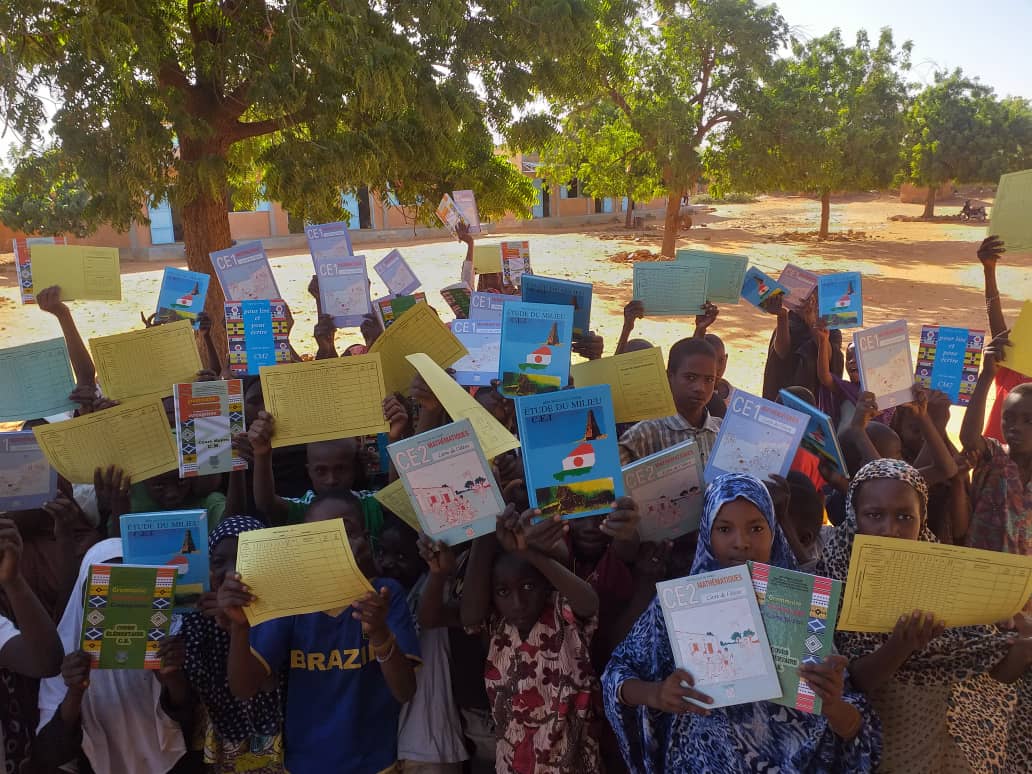       Votre fidélité est précieuse, sans vous, rien ne serait possible. ASSOCIATION FRANCE LIBERTES 47Avec le soutien de la municipalité de BOEExposition des œuvres offertes par les artistesà la Médiathèque Camille RipollAvenue de la Résistance à  BOEdu 19 novembre au 26 novembre 2019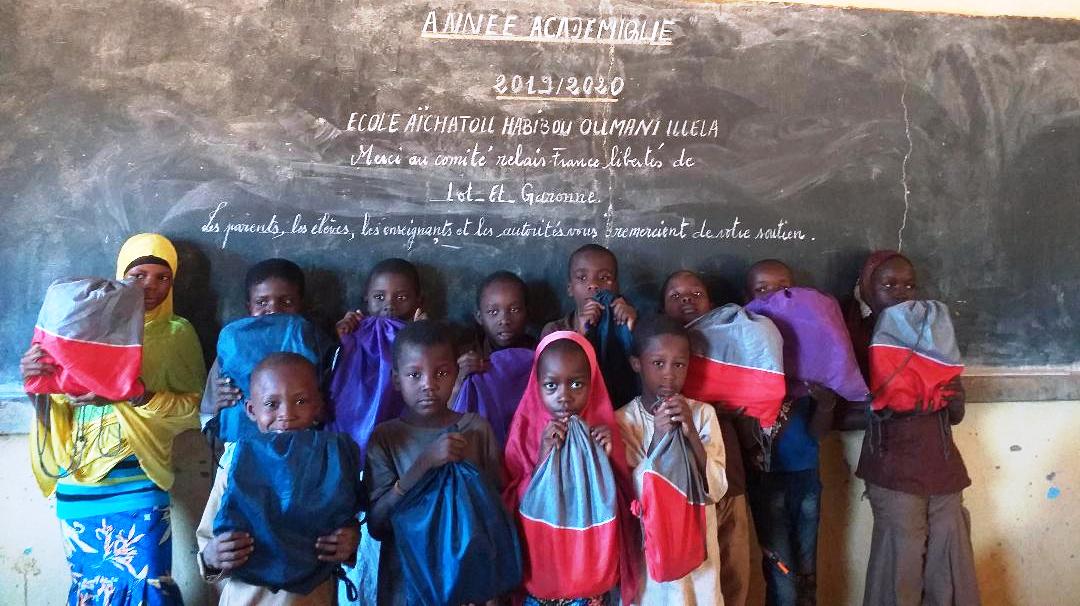 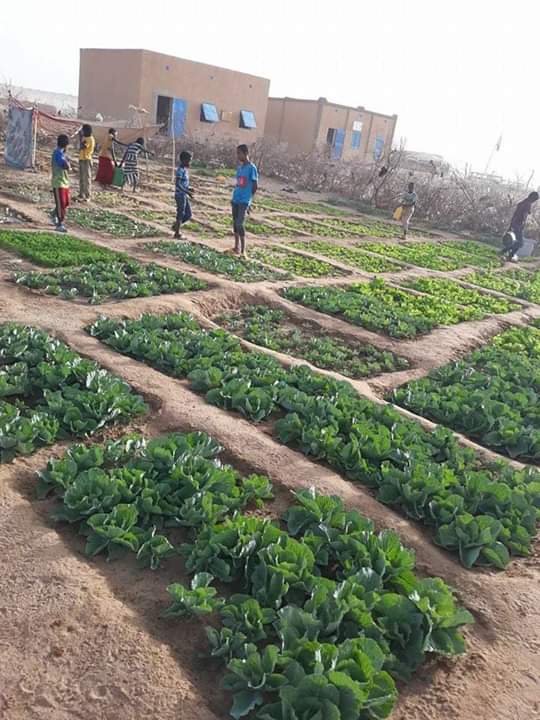 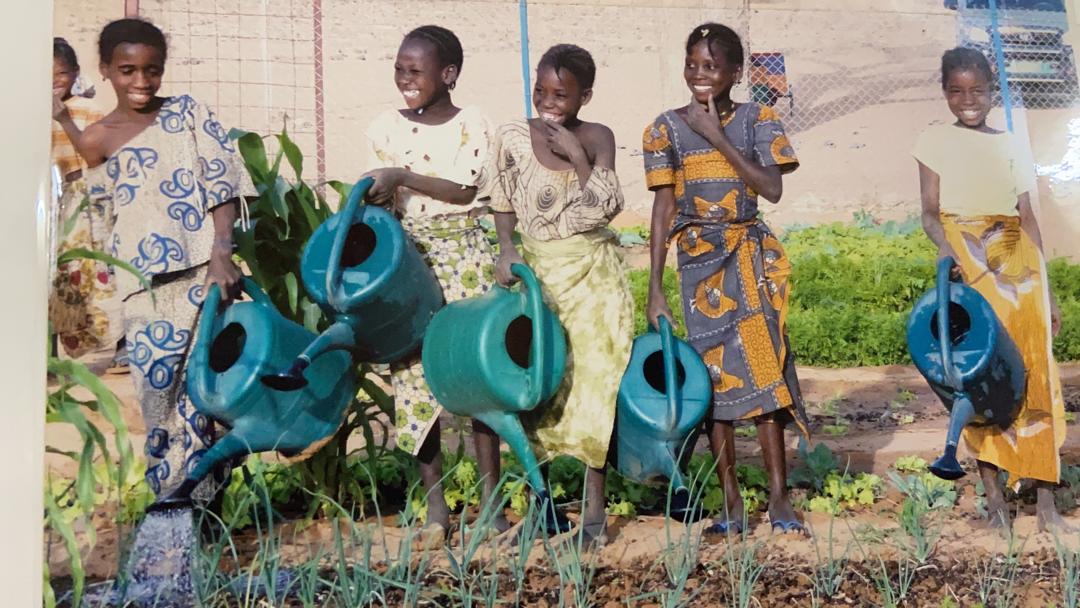 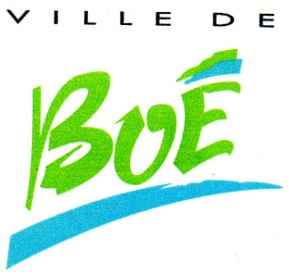 67 rue des Jardins47470 Dondas - Tél : 05 53 95 43 50francelibertés47@yahoo.fr 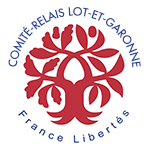 